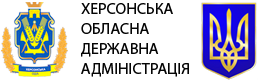 ПАМ’ЯТКАщодо позбавлення батьківських правПозбавлення батьківських прав – один із найскладніших і важливих за своїми правовими наслідками видів сімейно- правових спорів. Позбавлення батьківських прав – не просто спосіб їхньої втрати, а й вид сімейно-правової відповідальності за порушення одним із батьків прав своєї дитини, її інтересів. Підстави позбавлення батьківських прав:Мати, батько можуть бути позбавлені судом батьківських прав, якщо вона, він:- не забрали дитину з пологового будинку або з іншого закладу охорони здоров'я без поважної причини і протягом шести місяців не виявляли щодо неї батьківського піклування;- ухиляються від виконання своїх обов'язків по вихованню дитини;-  жорстоко поводяться з дитиною;- є хронічними алкоголіками або наркоманами;- вдаються до будь-яких видів експлуатації дитини, примушують її до жебракування та бродяжництва;- засуджені за вчинення умисного кримінального правопорушення щодо дитини.Особи, які мають право звернутися з позовом до суду про позбавлення батьківських прав:- один з батьків;- опікун, піклувальник;- особа, в сім'ї якої проживає дитина;- заклад охорони здоров'я, навчальний або інший дитячий заклад, в якому вона перебуває;- орган опіки та піклування;- прокурор;- сама дитина, яка досягла 14-ти років.Правові наслідки позбавлення батьківських прав:Особа, позбавлена батьківських прав:1) втрачає особисті немайнові права щодо дитини та звільняється від обов'язків щодо її виховання;2) перестає бути законним представником дитини;3) втрачає права на пільги та державну допомогу, що надаються сім'ям з дітьми;4) не може бути усиновлювачем, опікуном та піклувальником;5) не може одержати в майбутньому тих майнових прав, пов'язаних із батьківством, які вона могла б мати у разі своєї непрацездатності (право на утримання від дитини, право на пенсію та відшкодування шкоди у разі втрати годувальника, право на спадкування);6) втрачає інші права, засновані на спорідненості з дитиною.Особа, позбавлена батьківських прав, не звільняється від обов'язку щодо утримання дитини.При задоволенні позову щодо позбавлення батьківських прав суд одночасно приймає рішення про стягнення аліментів на дитину. У разі якщо мати, батько або інші законні представники дитини відмовляються отримувати аліменти від особи, позбавленої батьківських прав, суд приймає рішення про перерахування аліментів на особистий рахунок дитини у відділенні Державного ощадного банку України та зобов’язує матір, батька або інших законних представників дитини відкрити зазначений особистий рахунок у місячний строк з дня набрання законної сили рішенням суду.ПАМЯТАЙТЕ:1. Мати, батько, позбавлені батьківських прав, мають право на звернення до суду із заявою про надання їм права на побачення з дитиною.2. Мати, батько, позбавлені батьківських прав, мають право на звернення до суду з позовом про поновлення батьківських прав.3. Поновлення батьківських прав неможливе, якщо дитина була усиновлена і усиновлення не скасоване або не визнане недійсним судом.4. Поновлення батьківських прав неможливе, якщо на час розгляду справи судом дитина досягла повноліття.5. Дитина, яка може висловити свою думку, має бути вислухана при вирішенні між батьками, іншими особами спору щодо її виховання, місця проживання, у тому числі при вирішенні спору про позбавлення батьківських прав, поновлення батьківських прав, а також спору щодо управління її майном.ПОЗБАВЛЕННЯ БАТЬКІВСЬКИХ ПРАВХерсон2018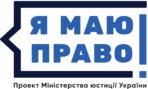 Знаю!
Дію!
Захищаю!